亀岡市公告第８０号亀岡市人事行政の運営等の状況亀岡市人事行政の運営等の状況の公表に関する条例（平成１７年亀岡市条例第５号）の規定に基づき、令和元年度における亀岡市人事行政の運営等の状況について、次のとおり公表する。令和２年１１月３０日亀岡市長　 桂　川　孝　裕　　　　　　１ 職員の任免及び職員数に関する状況（１）職員の任免の状況ア　職員の採用の状況（令和元年度）（注）１　一般職に属する職員の採用状況である。ただし、再任用職員、臨時的任用職員及び非常勤職員を含まない。２　割愛採用とは、京都府等との人事交流による採用のことをいう。イ　職員の退職の状況（令和元年度）（注）一般職に属する職員の退職状況である。ただし、再任用職員、臨時的任用職員及び非常勤職員を含まない。ウ　職員の採用における競争試験の実施状況（令和元年度実施状況）（注）１　令和元年度中に実施した状況であり、実際に採用した年度とは一致しない。２　最終合格者には採用辞退者及び補欠合格者等を含む。（２）職員数の状況ア 部門別職員数の状況と主な増減理由（各年４月１日現在）（注）１　一般職に属する職員の人数である。ただし、再任用職員、臨時的任用職員及び非常勤職員を含まない。２　[ ]内は、条例定数である。イ　職種別職員数の状況（各年４月１日現在）（注）一般職に属する職員の人数である。ただし、再任用職員、臨時的任用職員及び非常勤職員を含まない。（３）過去５年間における職員数の推移（各年４月１日現在）（注）１　一般職に属する職員の人数である。ただし、再任用職員、臨時的任用職員及び非常勤職員を含まない。２　増減は、各年における対前年比の職員増減数を示す。２　職員の人事評価の状況３　職員の給与の状況（１）人件費と職員給与費の状況ア　人件費の状況（令和元年度普通会計決算）（注）住民基本台帳人口は、令和2年3月31日現在のものである。イ　職員給与費の状況（令和元年度普通会計決算）（注）１　職員手当には退職手当を含まない。２　職員数は、普通会計に属する一般職の職員（平成31年4月1日現在）の人数である。ただし、教育長、再任用職員、臨時的任用職員及び非常勤職員を含まない。ウ　ラスパイレス指数の状況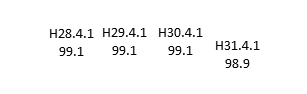 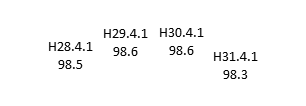 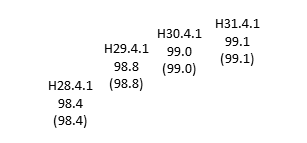 （注）１　ラスパイレス指数とは、国家公務員の給与水準を１００とした場合の地方公務員の給与水準を示す指数である。２　類似団体平均とは、人口規模、産業構造が類似している団体のラスパイレス指数を単純平均したものである。（２）特別職等の報酬等の状況（平成３１年４月１日現在）　　（注）退職手当の「1期の手当額」は、各年4月1日現在の給料月額及び支給率に基づき、1期（4年＝48月）（教育長は3年＝36月）勤めた場合における退職手当の見込額である。（３）公営企業職員の職員給与費の状況　ア　水道事業(令和元年度決算)(注) 資本勘定支弁職員に係る職員給与費48,145千円を含まない。（注）１　職員手当には退職給与金を含まない。　　　　　２　職員数は、令和2年3月31日現在の人数である。イ　下水道事業(令和元年度決算)(注) 資本勘定支弁職員に係る職員給与費28,300千円を含まない。　　（注）１　職員手当には退職給与金を含まない。　　　　　２　職員数は、令和2年3月31日現在の人数である。　　ウ　病院事業(令和元年度決算)　　（注）１　職員手当には退職給与金を含まない。　　　　　２　職員数は、令和2年3月31日現在の人数である。４　職員の勤務時間その他の勤務条件の状況（１）職員の勤務時間の状況（令和２年４月１日現在）　　（注）公務の運営上の事情等により特別の形態により勤務する職員を除く。（２）休暇制度の状況　ア　年次有給休暇の制度と取得状況について　　（注）取得実績は、平成31年4月1日から令和2年3月31日までの間に取得した平均値である。　イ　療養休暇（有給）の制度について　　（注）公務傷病、結核、私傷病及び通院については、医師の診断書に基づき承認する。　ウ　特別休暇（有給）の制度についてエ　介護休暇（無給）の制度について５　職員の休業の状況育児休業（無給）・部分休業（無給）の制度と取得状況（令和元年度）　　（注）令和元年度に新たに当該休業を取得した件数である。６　職員の分限及び懲戒処分の状況（１）分限処分の状況（令和元年度）　　　分限処分とは、公務の能率の維持及びその適正な運営の確保の目的から、職員がその職　　責を十分に果たすことができない場合に行われる、職員の意に反する不利益な処分をいう。　　（注）１　令和元年度において発令した延べ件数である。　　　　　２　休職処分件数は、期間更新をその都度新たな処分とみなして計上した数であり、　　　　　　実休職者数は、引き続き休職状態にあった者の実数である。（２）懲戒処分の状況（令和元年度）　　　懲戒処分とは、職員に一定の義務違反がある場合に、公務における規律と秩序を維持す　　るために行われる制裁的な処分をいう。７　職員の服務の状況（１）職務専念義務の免除の状況（令和元年度）　　　職務に専念する義務について、法律又は条例に基づく以下の区分に該当し、公務の運営　　に支障がない場合は、その免除が認められている。　　（注）　令和元年度において発令した延べ件数である。（２）営利企業等従事許可の状況（令和元年度）　　　公務員は、営利を目的とする私企業の役員等の地位を兼ね、又は自ら営利企業を営み、　　又は報酬を得て事業若しくは事務に従事してはならないが、次のいずれにも該当せず、地　　方公務員法の精神に反しないと認める場合に限り、任命権者から営利企業等に従事する許　　可を受けることができる。　　　ア　職務の遂行に支障のおそれのある場合　　　イ　職員が占めている職との間に特別な利害関係があり又その発生のおそれがある場合　　　ウ　職員の身分上ふさわしからぬ性質をもつ場合８　職員の退職管理の状況９　職員の研修の状況（１）職員研修の実施状況（令和元年度）１０　職員の福祉及び利益の保護の状況（１）厚生に関する計画の実施状況（令和元年度）（２）福利厚生事業に係る公費負担状況（令和元年度）（３）勤務条件に関する措置の要求の状況（令和元年度）事案なし（４）不利益処分に関する不服申立ての状況（令和元年度）事案なし区分試験採用選考採用割愛採用計事務・技術34人34人保育士・幼稚園教諭7人7人保健師2人2人管理栄養士1人1人指導主事1人1人病院看護師3人3人病院医療技術3人3人看護助手1人1人計51人0人1人52人区分定年退職勧奨退職普通退職その他計事務・技術6人7人13人保育士2人1人3人図書館司書1人1人保健師1人1人技能労務1人1人病院医師2人2人病院看護師3人3人病院医療技術計11人0人13人24人試験区分申込者受験者Ａ1次試験合格者2次試験合格者最終合格者Ｂ競争率Ａ／Ｂ事務Ⅰ(上級)(チャレンジ方式)74人56人22人13人10人3.8土木Ⅰ(上級)(チャレンジ方式)1人1人1人1人1人1.0土木Ⅰ(上級)(チャレンジ方式)1人0人－－－－事務Ⅰ（上級）(一般方式)73人46人25人15人7人6.5事務Ⅲ(初級)8人7人4人1人0人－土木Ⅰ(上級)(一般方式)3人1人10－－土木Ⅲ(初級)2人2人2人1人0人－学芸員(上級)13人9人7人3人1人9.0保育士・幼稚園教諭9人8人8人6人4人2.0保健師8人5人3人2人1人5.0病院看護師10人10人5人2.0部門部門部門職員数職員数職員数主な増減理由部門部門部門平成31年令和2年増減普通会計部門一般行政部門議会7人7人普通会計部門一般行政部門総務134人137人3人会計年度任用職員制度施行に伴う増会計年度任用職員制度施行に伴う増普通会計部門一般行政部門税務35人35人普通会計部門一般行政部門民生157人157人普通会計部門一般行政部門衛生38人41人3人介護予防業務移管に伴う増介護予防業務移管に伴う増普通会計部門一般行政部門農林水産29人29人普通会計部門一般行政部門商工19人18人△1人プレミアム付商品券事業終了に伴う減プレミアム付商品券事業終了に伴う減普通会計部門一般行政部門土木68人65人△3人係の統合に伴う減係の統合に伴う減普通会計部門一般行政部門計487人489人2人普通会計部門教育部門教育部門68人68人普通会計部門小計小計555人557人2人公営企業等部門公営企業等部門病院125人127人2人看護師補充に伴う増看護師補充に伴う増公営企業等部門公営企業等部門水道27人26人△1人支弁費目変更に伴う減支弁費目変更に伴う減公営企業等部門公営企業等部門下水道21人22人1人支弁費目変更に伴う増支弁費目変更に伴う増公営企業等部門公営企業等部門その他25人24人△1人他団体への派遣終了に伴う減他団体への派遣終了に伴う減公営企業等部門公営企業等部門小計198人199人1人合計合計合計753人[839人]756人[839人]3人職種職員数職員数職種内容職種平成31年令和2年職種内容一般行政職437人438人以下のいずれにも該当しない職税務職35人35人課税、納税の業務に従事する職(税務課、税機構職員)医療技術職2人2人医療技術の業務に従事する職(理学療法士)保健職22人22人保健師の業務に従事する職(保健センター保健師等)福祉職68人70人保育の業務に従事する職(保育所保育士、養護師等)企業職173人175人地方公営企業に従事する職(上下水道部、市立病院職員)技能労務職2人1人現業の業務に従事する職(用務員等)教育職14人13人教育公務員(指導主事、幼稚園教諭、養護教諭)計753人756人部門部門部門平成28年平成29年平成30年平成31年令和2年普通会計部門一般行政部門職員数467人472人469人487人489人普通会計部門一般行政部門増減2人5人△3人18人2人普通会計部門教育部門職員数67人69人71人68人68人普通会計部門教育部門増減△1人2人2人△3人0人普通会計部門小計職員数534人541人540人555人557人普通会計部門小計増減1人7人△1人15人2人公営企業等部門病院職員数118人122人124人125人127人公営企業等部門病院増減△1人4人2人1人2人公営企業等部門水道職員数29人27人27人27人26人公営企業等部門水道増減2人△2人0人0人△1人公営企業等部門下水道職員数23人21人21人21人22人公営企業等部門下水道増減△3人△2人0人0人1人公営企業等部門その他職員数26人26人26人25人24人公営企業等部門その他増減△1人0人0人△1人△1人公営企業等部門小計職員数196人196人198人198人199人公営企業等部門小計増減△3人0人2人0人1人合計合計総合計730人737人738人753人756人合計合計増減△2人7人1人15人3人制度名対象者実施期間人事評価制度全職員平成31年4月～令和元年12月末住民基本台帳人口歳出額Ａ実質収支人件費Ｂ人件費率Ｂ／Ａ(参考)平成30年度の人件費率88,182人36,075,363千円665,461千円5,450,371千円15.1%15.9%職員数Ａ給与費給与費給与費給与費1人あたり給与費Ｂ／Ａ職員数Ａ給料職員手当期末勤勉手当計Ｂ1人あたり給与費Ｂ／Ａ555人1,932,856千円617,940千円834,525千円3,385,321千円6,100千円区分区分給料月額等区分区分令和元年度給料市長副市長病院事業管理者教育長985,000円／月787,000円／月664,000円／月694,000円／月報酬議長副議長議員560,000円／月490,000円／月440,000円／月期末手当市長副市長病院事業管理者教育長支給月数：3.35月分役職加算額：（給料月額＋地域手当）×15％期末手当議長副議長議員支給月数：3.35月分役職加算額：報酬月額×15％退職手当市長副市長病院事業管理者教育長算定方式　　　　　　　　　1期の手当額　　　支給時期給料月額×在籍年数×550/100　1,950万円　　任期毎または退職時給料月額×在籍年数×325/100　　921万円　　任期毎または退職時給料月額×在籍年数×280/100　　669万円　　任期毎または退職時給料月額×在籍年数×280/100　　536万円　　任期毎または退職時備考市長、副市長、病院事業管理者及び教育長に地域手当支給（給料月額の6％）退職手当については算定額に市長、副市長及び病院事業管理者は100分の90、教育長は100分の92の割合を得た額総費用Ａ純損益職員給与費Ｂ総費用に占める職員給与費比率Ｂ／Ａ（参考）平成30年度の総費用に占める職員給与費比率1,505,999千円133,873千円167,463千円11.1％10.9％職員数Ａ給与費給与費給与費給与費１人当たり給与費Ｂ／Ａ職員数Ａ給料職員手当期末勤勉手当計Ｂ１人当たり給与費Ｂ／Ａ30人108,666千円25,171千円45,624千円179,461千円5,982千円総費用Ａ純損益職員給与費Ｂ総費用に占める職員給与費比率Ｂ／Ａ（参考）平成30年度の総費用に占める職員給与費比率2,753,054千円402,368千円117,898千円4.3％4.8％職員数Ａ給与費給与費給与費給与費１人当たり給与費Ｂ／Ａ職員数Ａ給料職員手当期末勤勉手当計Ｂ１人当たり給与費Ｂ／Ａ22人75,592千円13,680千円31,914千円121,186千円5,508千円総費用Ａ純損益職員給与費Ｂ総費用に占める職員給与費比率Ｂ／Ａ（参考）平成30年度の総費用に占める職員給与費比率2,848,885千円187,106千円1,167,408千円41.0％46.7％職員数Ａ給与費給与費給与費給与費１人当たり給与費Ｂ／Ａ職員数Ａ給料職員手当期末勤勉手当計Ｂ１人当たり給与費Ｂ／Ａ124人529,266千円227,701千円197,614千円965,777千円7,789千円1週間の勤務時間開始時刻終了時刻休憩時間週休日・休日38時間45分開始：午前8時30分終了：午後5時15分午後0時00分～午後1時土曜日、日曜日、国民の祝日、年末年始（12/29～1/3）区分原因・理由等休暇の期間取得実績年次休暇1の年度ごとにおける休暇取得時季及び理由の如何にかかわらず取得可1の年度に20日残日数は、20日を限度に次の年度に限り繰り越すことができる。平均取得日数：8.5日取得率：22.6％区分原因・理由等休暇の期間公務傷病公務上の負傷若しくは疾病又は通勤による負傷若しくは疾病により療養が必要なとき療養を必要とする期間結核結核性の疾病により療養が必要なとき療養を必要とする180日以内の期間私傷病その他の負傷又は疾病により療養が必要なとき療養を必要とする90日以内の期間通院負傷又は疾病により通院が必要なとき通院を必要とする期間で必要最低限の時間※ 1回の承認は、90日以内区分休暇の基準休暇の期間公民権行使休暇選挙権その他公民としての権利を行使する場合その都度必要と認められる期間公の職務執行休暇裁判員、証人、鑑定人、参考人として国会、裁判所、地方公共団体の議会その他の官公署へ出頭する場合その都度必要と認められる期間ドナー休暇職員が骨髄移植のための骨髄若しくは末梢血幹細胞移植のための末梢血幹細胞の提供希望者としてその登録を実施する者に対して登録の申出を行い、又は配偶者、父母、子及び兄弟姉妹以外の者に、骨髄移植のため骨髄若しくは末梢血幹細胞移植のため末梢血幹細胞を提供する場合で、当該申出又は提供に伴い必要な検査、入院等をする場合その都度必要と認められる期間ボランティア休暇職員が自発的に、かつ、報酬を得ないで次に掲げる社会に貢献する活動を行う場合(1)地震、暴風雨、噴火等により相当規模の災害が発生した被災地又はその周辺の地域における生活関連物資の配布その他の被災者を支援する活動(2)身体障害者療護施設、特別養護老人ホームその他の主として身体上若しくは精神上の障害がある者又は負傷し、若しくは疾病にかかった者に対して必要な措置を講ずることを目的とする施設であって市長が定めるものにおける活動(3)(1)及び(2)に掲げる活動のほか、身体上若しくは精神上の障害、負傷又は疾病により常態として日常生活を営むのに支障がある者の介護その他の日常生活を支援する活動1の年度について5日以内でその都度必要と認められる期間結婚休暇職員が結婚する場合で、結婚式、旅行その他結婚に伴い必要と認められる行事等のため勤務しないことが相当であると認められる場合結婚の日（婚姻届の提出日、結婚式挙行日等）の5日前から1月後までの間の週休日、休日を除く8日以内の期間（いずれの日を結婚の日とするかは、職員が選択することができる。）産前休暇出産する予定である職員が申し出た場合出産予定日の前8週間（多胎妊娠の場合は14週間）以内の日から出産の日までの期間産後休暇職員が出産した場合出産の日の翌日から8週間を経過するまでの期間育児時間生後満1年に達しない子を育てる職員が、その子の保育のために必要と認められる授乳等を行う場合1日2回それぞれ30分以内の期間配偶者の出産休暇配偶者の出産に伴い勤務しないことが相当であると認められる場合職員の妻の出産に係る入院等の日から当該出産の日後2週間を経過する日までの期間内の2日以内の期間育児参加休暇職員の妻が出産する場合、その出産予定日の6週間（多胎妊娠の場合は14週間）前の日から当該出産の日後8週間を経過する日までの期間に、当該出産に係る子又は小学校就学の始期に達するまでの子を養育する職員が、これらの子の養育のため勤務しないことが相当であると認められるとき当該期間内における5日以内の期間子の看護休暇小学校就学の始期に達するまでの子（配偶者の子を含む。）を養育する職員が、その子の看護のため勤務しないことが相当であると認められる場合1の年度について5日以内の期間（その養育する小学校就学の始期に達するまでの子が2人以上の場合にあっては10日）短期介護休暇職員が配偶者、父母、子、孫、配偶者の父母及び職員と同居する祖父母、兄弟姉妹で負傷、疾病又は老齢により2週間以上にわたり日常生活を営むのに支障がある者の介護その他の世話をするとき1の年度について5日以内の期間（要介護者が2人以上の場合にあっては10日）生理休暇生理のために勤務することが著しく困難である場合1回について2日以内で必要とする期間妊娠の通院休暇妊娠中及び出産後の職員が保健指導又は健康診査を受ける場合次の区分によりその都度必要と認められる期間妊娠障害休暇妊娠中の職員が妊娠障害のため勤務することが著しく困難な場合30日以内で必要と認められる期間服喪休暇職員の親族が死亡した場合で、職員が葬儀、服喪その他親族の死亡に伴い必要と認められる行事等のため勤務しないことが相当であると認められる場合1 日数は、その事実を知った日（日数が1日のものにあっては、任命権者が承認した日）から起算する2 同一生計の場合は( )内の日数とする父母等の追悼休暇職員が、配偶者、父母、子及び兄弟姉妹の追悼のための特別な行事を行う場合1日以内で必要と認められる期間夏季休暇職員が夏季における盆等の諸行事、心身の健康の維持及び増進又は家庭生活の充実のため勤務しないことが相当であると認められる場合1の年度の7月から9月の期間内において、週休日、休日及び代休日を除いて原則として連続する3日以内の期間り災休暇地震、水害、火災その他の災害により職員の現住居が滅失し、又は損壊した場合7日以内でその都度必要と認められる期間感染症交通遮断休暇感染症の予防及び感染症の患者に対する医療に関する法律の規定に基づく交通の制限又は遮断により勤務が不可能となった場合その都度必要と認められる期間災害交通遮断休暇地震、水害、火災その他の災害による交通遮断により勤務が不可能となった場合その都度必要と認められる期間事故休暇交通機関の事故等の不可抗力の場合その都度必要と認められる期間区分休暇の基準休暇の期間介護休暇職員が配偶者、父母、子、孫、配偶者の父母及び祖父母、兄弟姉妹で負傷、疾病又は老齢により日常生活を営むのに支障があるものの介護をするとき※対象となる者は、同居するものに限る要介護者の各々が当該介護を必要とする1の継続する状態ごとに、3回を超えず、かつ、通算して6月を超えない範囲内で指定する期間において必要とする日又は時間介護時間職員が要介護者の介護をするため、１日の勤務時間の一部につき勤務しないことが相当であると認められるとき要介護者の各々が当該介護を必要とする1の継続する状態ごとに、連続する3年の期間内において必要とする時間（1日につき2時間を超えない範囲内）区分原因・理由等取得者数（承認期間別）取得者数（承認期間別）取得者数（承認期間別）取得者数（承認期間別）区分原因・理由等～1年～2年～3年計育児休業3歳未満の子を養育するとき5人5人5人15人部分休業小学校就学前の子を養育するため、1日の勤務時間の一部を勤務しないとき（30分単位で1日2時間以内）1人0人0人1人処分事由処分件数処分件数処分件数処分件数処分件数実休職者数処分事由降任免職休職降給計実休職者数勤務成績が良くない場合0件0件0件0件0件0人心身の故障の場合0件0件16件0件16件6人適格性を欠く場合0件0件0件0件0件0人職制、定数の改廃、予算の減少により廃職、過員を生じた場合0件0件0件0件0件0人刑事事件に関し起訴された場合0件0件0件0件0件0人処分事由処分件数処分件数処分件数処分件数処分件数処分事由戒告減給停職免職計法令に違反した場合0件0件0件0件0件職務上の義務に違反し又は職務を怠った場合0件0件0件0件0件全体の奉仕者たるにふさわしくない非行のあった場合1件0件0件0件1件内容（条例に基づくもの）内容（条例に基づくもの）件数研修を受ける場合研修を受ける場合17件厚生に関する計画の実施に参加する場合厚生に関する計画の実施に参加する場合366件その他任命権者が必要と認める場合子の保育参観、授業参観に出席する場合74件その他任命権者が必要と認める場合職員組合執行委員が上部団体の会議等に出席する場合0件その他任命権者が必要と認める場合その他（消防団活動等）12件許可件数67件退職者数再　就　職　先再　就　職　先再　就　職　先再　就　職　先再　就　職　先退職者数亀　岡　市亀　岡　市他の地方公共団体等民間企業等再就職者計退職者数再任用職員非常勤職員他の地方公共団体等民間企業等再就職者計24人2人4人0人0人6人研修区分研修区分延べ実施日数受講者数人事課主催研修新規採用職員研修ハラスメント研修議会応対研修人権研修段取力研修リーダーシップ研修メンタルヘルス研修コーチング研修接遇研修職員倫理研修男女共同参画研修法制執務研修人権講演会　ほか42日1,268人その他研修派遣研修（京都府市町村振興協会、市町村アカデミーほか）283日168人その他研修職場研修146日2,022人合計合計471日3,458人区分主な項目受診者数健康管理定期健康診断人間ドックストレスチェック428人307人708人亀岡市実施分亀岡市職員互助会事業亀岡市職員互助会事業亀岡市職員互助会事業亀岡市職員互助会事業福利厚生事業に係る決算額公費負担決算額公費負担額互助会会員数公費補助率1人当たり公費負担額福利厚生事業に係る決算額ＡＢＣＢ／ＣＡ＋Ｂ3,893千円12,191千円748人本給の0.6％以内16,298円16,084千円